מבואבעיצומו של חג השבועות תש”א, 1941,  פרצו המוני מוסלמים חמושים מהמסגדים ופשטו על שכונות היהודים. מאתיים הרוגים, מאות פצועים ואלפי בתי עסק הרוסים. זהו סיפורו המצמרר של "הפרהוד" בעיראק שאותו בחרנו להציג בעבודה זו. את המראות והתחושות ביקשנו לשמוע מהסבים והסבתות שלנו שחיו בעיראק כילדים באותה תקופה.החל משנת 1933, הפכו הנאצים לשליטי גרמניה ובארץ ישראל היו אירועי דמים נגד היהודים (מאורעות תרפ"ט)  עליהם פיקד המופתי חאג’ אמין אל-חוסייני שהיה בן בריתם של הנאצים. העם העיראקי הושפע מהשפעות אנטישמיות ושינה את יחסו כלפי היהודים. מורים, אנשי רוח ועיתונאים הצביעו על הציונים והיהודים כבוגדים וכאויבי האסלאם והאנושות גם יחד.על רקע הלך הרוחות הללו והשפעתם על מצב היהודים בעיראק בחרנו להציג בעבודה זו עדויות המוכיחות את השפעת הנאציזם על יהדות עיראק והאנטישמיות שהגיעה לשיאה בליל השבועות וכונתה "הפרהוד" (מערבית – פוגרום, בזיזה).בנוסף, כנכדו, אני חושב שלמרות עוצמתם, אירועי "הפרהוד" לא נמצאים בתודעה הישראלית. השיח הישראלי עוסק יותר בשואת יהודי אירופה אך פחות בשואה שפקדה את יהודי ארצות ערב.  רק לאחרונה מדינת ישראל הסכימה להכיר באירועי "הפרהוד" ולהעניק הטבות במתן תרופות חינמיות לקורבנות שהצליחו לשרוד ולעלות לארץ ישראל. חבל שחלק מהשורדים זכו להטבה הזו לתקופת זמן קצר מאוד כמו סביהם של אור ושל מאי לפני מותם או שלא זכו לחיות עד למתן ההכרה.נעים בנימין ז"ל, סבו של אור, נולד בעיראק, בירת בגדאד בשנת 1936. משפחתו של נעים בבגדאד הייתה קשת יום. משפחתו כללה שני הורים שלושה אחים ואחות. לאמו של נעים היו שני אחים ואחות איתם היו בקשר בעודם חיים בעיראק. נעים היה האח הצעיר במשפחה, אחיו נולדו במוסול ואחר-כך עברה המשפחה לבגדאד שם הוא נולד.נעים סיפר כי בעיראק היו שלוש ערים מרכזיות: בצרה, מוסול ובגדאד ושהשאר היו כפרים. נעים זכר את העגלות עם הסוסים, מוניות אוטובוסים ורכבות, הוא סיפר שעגלה עם סוס עלתה באותו המחיר של מונית. סבי עלה ארצה בגיל 14 ומספר מזיכרונו על עיראק כארץ יפה עם נופים מרהיבים. נעים נפטר ב-2018. תמליל הראיוןנותני העדות: סימה בנימין ואור חליפה בשמו של נעים בנימין ז"ל (אביה של סימה וסבו של אור)שם הוריו: אליהו וזריפה מרדכיארץ מוצא: עיראקשנת לידה: 1936מקום מגורים: בגדדהמידע נלקח מראיונות קודמים עם סבי ז"ל.ספר על ילדותך:נולדתי בבגדד ב-1936, גדלתי במשפחה קשת יום, עליתי בגיל 14 לארץ. הזיכרון הראשון שלי שאני זוכר, שהייתי הולך בבגדאד לנהר. באחד החופים הייתה מכלית קטנה וכל הילדים היו קופצים ממנה, אהבתי ללכת לשם.יום אחד הלכנו שלושה או ארבעה ילדים מהשכונה, כולם קפצו וגם אני קפצתי.התברר שהמקום עמוק. לא ידעתי לשחות, כולם צעקו "נעים טבע".התחלתי ללכת על הקרקעית בנהר עד שהגעתי לגובה שלי ומאז למדתי לשחות. הבנתי שצריך לאט ולא לזרוק מהר את הידיים והרגליים. אבא עבד עם האנגלים היה עובד במטבח שלהם. פעם הלכתי איתו ואכלתי פסוליה, היה לי ממש חריף.ההורים שלי הכניסו אותי ללמוד בגיל 5 או 6. קיבלתי שם מכות. ילדים היו עושים דברים, היו מאשימים אותי והמורה היה מרביץ לי.המורה היה אומר לי לכווץ את האצבעות והיה מכה בי על האצבעות.לא החזקתי הרבה זמן בלימודים.הכניסו אותי לבית אחד וכמה חודשים שטפתי שם רצפה וכלים. הכרתי חנות ספרות ועברתי לעבוד אצלם בגיל 8-9. הייתי עוזר ללקוחות להוריד וללבוש את המעיל והיו נותנים לי בקשיש (תשר) טוב. הייתי מעלים את הבקשיש מההורים. הם היו מקבלים רק את המשכורת.מנהל המספרה היה מחזיק את הכסף נעול במגירה. העוזר שלו ידע ויום אחד לקח לו 10 דינרים. ואני הייתי מקבל הרבה בקשיש, המנהל לא דיבר או שאל אותי, הוא הלך ישר להורים שלי. אחי הגדול מאיר היה בבית ובמקום שאחי יגיד לו שאני לא גנב, אמר לו שראה אצלי הרבה כסף וכך המנהל התחיל להוריד לי מהמשכורת. נפגעתי שאחי מאשים אותי, בכיתי ואמרתי למשפחה שאני לא גנב. הסתובבתי קצת עד שהרגשתי שחסר לי הכסף של הבקשיש. בסוף המנהל ידע מי גנב וחזרתי לעבוד אצלו כי דמי הכיס היו חסרים לי.בזכות דמי הכיס, הייתי אוכל כל בוקר צלחת עם 6 בקלאוות. כל בקלאווה היתה בטעם אחר. אחד אגוזים, אחד שקדים ועוד. את הבקלאוות הייתי קונה מהכסף של הבקשיש כי הייתי משקיע בקליינט, מבריש לו את השיער מהבגדים.אני זוכר שלאחד הקליינטים נפל מטבע ששווה 4 או 5 אגורות והתגלגל לביוב. כל פעם שהוא היה בא להסתפר היה מסתכל על הביוב ונזכר שהמטבע שלו נפל לשם. עד שיום אחד הוא הביא מישהו, שילם לו 20 אגורות בשביל שיוציא לו את המטבע של ה-4 אגורות. היו אנשים עשירים שם.הייתה תקופה שאבא לא עבד, זרקו את היהודים מהעבודה כי הם רצו לעלות לישראל. אבל לקח הרבה זמן עד שהגיע התור שלנו לעלות לארץ. בכל התקופה הזו אבא לא עבד אז הייתי נותן לו את הבקשיש שקיבלתי.עם ההורים היו חיים קשים בבית, תמיד הייתי מסתובב בחוץ. הם היו רבים הרבה במיוחד שפטרו את אבא מהעבודה כי רצה לעלות לישראל ולקח הרבה זמן עד שהגיע התור שלנו לעלות לארץ.אבא שלי נולד בטורקיה. בגיל 13-14 גויס לצבא להילחם במלחמת העולם  הראשונה. לא דאגו להם לאוכל, רצו רק שילחמו. הוא ברח מהצבא הטורקי דרך ההרים עד שהגיע לתל שאיריה שבעיראק, זה כפר ליד מוסול.אבא הכיר שם חבר וכך הכירו לו את אמא. הם התחתנו והביאו 3 ילדים, נג'יאה, מאיר ונעימה. הוא עבד עם האנגלים ועבר יחד איתם לעבוד בבגדאד. כשהאנגלים עזבו הוא התחיל לעבוד בקולנוע. אחר כך היתה לו עבודה ברכבת ואחר-כך עלינו ארצה.שלושה חודשים לא נתנו לו משכורת והוא עזב את העבודה והתחילו הבעיות עם ההורים. לא הייתה הכנסה. הייתה רק קצבה שנתתי לו ואמא עזבה את הבית והלכה לגור אצל אמא שלה עד שהגיע הזמן לעלות לארץ, כולנו נשארנו עם אבא.אבא לא ידע את השפה הערבית והיה לו קשה להסתדר. וברגע שרשם שהוא עוזב את עיראק אין יותר אזרחות וגם לא נתנו משכורת.אמא לא רצתה כל כך לעלות לארץ ישראל אבא שכנע אותה. עירק היתה יפה, נוף יפה, גשרים יפים על הנהר. גרנו בבגדאד בשכונת עוני, אבל אני עבדתי במספרה בשכונת עשירים והייתי צריך לפתוח את החנות ולנקות אותה.בבוקר הייתי הולך לנהר לשחות ואחר כך הולך לפתוח את החנות.היו 6 בתי קולנוע יפים, למשל "חמארה", ו"ראשית" שלשם הביאו סרט עם השחקן עבד אל ווהאב. אני זוכר שהמנהל של אבא בקולנוע שלח אותו לקנות לו כרטיסים לסרט של עבד אל ווהאב שהוצג בקלונוע אחר. התור לקופה היה כל כך ארוך, אבא היה צריך להידחף והחולצה שלו נקרעה.פעם מצאתי יחד עם אבא כלב, בזמן שעבד בניקיון בקולנוע. כלב קטן, יפה שנבח. אבא לקח אותו הביתה והוא גדל אצלנו. הוא התחיל להפריע לשכנים וזרקתי אותו רחוק. בערב חזרתי וראיתי אותו בבית ועוד פעם התחילו לצעוק השכנים. אבא אמר לשכן, אתה יודע מה, קח אותו ותזרוק אותו איפה שאתה רוצה. השכן סיפר שזרק אותו מאמצע הגשר לנהר ולפני שהשכן הגיע הביתה הכלב הגיע לפניו. בעלה של נאג'יה, אחותי הגדולה, איים על הכלב באקדח כי היה נובח עליו כל הזמן. הכלב קפץ לו על היד ונשך לו את היד עם האקדח.היה מרתף בבית שבו גרנו. כל הבית היה חדר עם מדרגות ומרתף למטה והיה גם חצר. אמרו שבמרתף קבור מלך או שייח ושם היה אסור להיכנס. אחי מאיר ישן ליד חלון המרתף ואמר שפעם ראה אותו עם בגדים לבנים.האישה שהיתה גרה שם לפנינו אפתה לחם והמלאך/שייח הרביץ לה ומאז אף פעם לא רצו לגור שם ואמא לקחה את הבית הזה.מצד אחד של הגשר חיו רק ערבים הייתי נתקל בהם בנהר, הם היו אנשים טובים. כשהייתי קטן לא הייתי יושב, בחורף קפצתי מהגשר לנהר עם הבגדים. הם נתנו לי בגדים נקיים ולשתות חם. הערבים שחיו בבגדאד היו שיעים וסונים.השיעים היו יותר רחמניים מהסונים. הסונים לא אהבו את היהודים.בעיראק היה מלך פייסל שהרגו אותו. הבן שלו היה היורש. הוא היה קטן ועד שיהיה בן 18 הדוד שלו שלט.היו חיים טובים, היה אסור להם לגעת ביהודים. באה העלייה לישראל הממשל יחד עם התנועה הציונית החליטו שמי שעוזב לא חוזר. ואז התחילו לשים לנו פצצות בבית הכנסת. התנועה הציונית היא ששמה את הפצצות כדי לגרום לנו לעזוב.המושל היהודי שם רצה שיהיה גם פספורט חזרה והתנועה הציונית עשתה הכל שנתנגד למושל.הסכמנו שנעלה בלי חזרה וזה מה שקרה. כך איבדנו את האזרחות. אמרו לנו שמי שייתפס, אם יחזור לעיראק יכנס לבית סוהר.
האם הרגשת באנטישמיות לפני המלחמה? איך זה בא לידי ביטוי?כן, כל דבר רע שקרה במדינה, האשימו את היהודים.היו שרי ממשלה שתמכו בקריאות להשמיד את היהודים דבר שהוביל לפוגרום.ראשיד עלי- אחד השרים עשה מהפכה נגד הממשלה והפך את זה נגד היהודים. הוא היה עם הגרמנים. במקום לטפל בממשלה ולהקים ממשלה חדשה נתן הוראה להשמיד את היהודים ולקחת את הרכוש שלהם.היכן היית בזמן מלחמת העולם השנייה? האם עברת ממקום למקום?בזמן מלחמת העולם השנייה אני ומשפחתי חיינו בבגדד, לא עברנו לשום מקום.כיצד שרדת בתקופת המלחמה? באילו קשיים נתקלת וכיצד התמודדת?קבוצות של אנשים היו נגד היהודים. שוברים להם את הדלתות מי שהתנגד הרגו אותו. כל מי ששברו לו את הדלתות ברח.אצלנו היה שכן שגר שני בתים מאתנו- ערבי שהכיר את אמא לקח אותנו והעביר אותנו מעל הגגות לשובך יונים שהיה לו על הגג. הינו שלושה ילדים קטנים: מרסל, נורית ואני, יחד עם אמא, עברנו איתו מגג לגג עד שהגענו לגג שלו והוא הסתיר אותנו מאחורי השובך שלו. לקחו לנו את כל הדברים מהבית. אפילו את היונים שהיו לנו בחצר. מטאטא לא נשאר בבית.אילו התלבטויות \דילמות היו לך?סבי מעולם לא סיפר לי או לשאר בני משפחתי על התלבטויות או דילמות שהיו לו באותה התקופה. לצערי, אין ברשות משפחתי מידע על כך.באילו דרכים התנגדת לתוכנית הנאצים  ל"פתרון הסופי" ליהודים?עיראק לא הייתה תחת כיבושו של המשטר הנאצי לכן לא יכלו הגרמנים להכיל את הפתרון הסופי על ריבונותה.מה עשית בסוף המלחמה?לאחר הפוגרום כולנו ניסינו לחזור לשגרת החיים, ולהשיג רכוש כי כל מה שהיה לנו נגנב מאיתנו.איך ומתי עלית לארץ?עליתי לארץ בשנת 1951 בעליית עזרא ונחמיה מבגדד לישראל במטוס למרכז קליטה 'שער עלייה' בחיפה, היה שם מחנה עם אוהלים. שם ריססו אותנו בDDT,  אני משער שעשו זאת כי חשבו שהיה צריך לחטא אותנו מכיוון שבאנו ממדינות עולם שלישי. לאחר שבועיים הגיע גיסי דוד, הבעל של נאג'יה ואמר שהולכים לבאר שבע כי יש מידע שאחי מאיר נמצא שם. הגיעה משאית שמעבירה פרות ויחד עם עוד כעשר משפחות ורכוש שנשאר בידיהם, לקחה אותנו לגבעה במדבר ליד באר שבע. נתנו לנו אוהל ואמרו לנו: "זה הבית שלכם, תרכיבו אותו". היו כמה מיטות עץ עם ברזלים ומזרונים מקש. זה היה הבית שלנו.הרבה הלכו ופרצו בתים של ערבים ולקחו. ההורים שלי פחדו ונשארו בבית.האם יצרת קשר עם המשפחה שהצילה אותך?לאהאם המלצת בעדם שיהיו חסידי אומות עולם?לאהאם המלחמה השפיעה על תפיסת עולמך בהמשך? בבחירת מקצוע? בהקמת משפחה? בנקיטת עמדה דתית? פוליטית?כשהגעתי לארץ ישראל הייתי בגיל 14 לא הייתה לי מסגרת לימודית ולא תעסוקה, אז התחלתי לעבוד בעבודות זמניות.הסתובבתי וראיתי ערבים עם חמורים קטנים שאלתי בכמה הם מוכרים? אמר לי מטבע אחד דינאם לחמור (כסף קטן). הוא רצה שני מטבעות לשני החמורים והסכים לתת לי את שני החמורים במטבע אחד.הבאתי את שני החמורים הייתי מכניס אותם בלילה לצדדים של האוהל, ככה במשך חודש. הלכתי לחבר טוב שהיה לי וכשחזרתי אמא אמרה שמכרה אותם בשני דינאר שזה הרבה כסף, לעגלון שאמר לה שזה בשר טוב.בחודש שהחמור היה אצלנו מאוד נהניתי תמיד רכבנו עליו הילדים מהאוהלים.פעמיים עף לנו האוהל בחורף. היינו צריכים לצאת ולהתחיל לחזק אותו באדמה מההתחלה. עברנו הרבה קשיים. שירותים היה מפח והיה בור.הבאנו כלי אוכל אתנו מבגדאד- סירים וצלחות. זהב וכסף היה אסור לנו להוציא. מי שלקח בשדה התעופה לקחו לו מהתנועה הציונית.אחרי כשלוש שנים, בחורף, נתנו לנו דירה של חדר אחד לשבע נפשות.אני הייתי צריך לדאוג לכל המשפחה וצרכיה.עבדתי בסבלות. חבר מבגדאד היה לוקח אותי לעבוד אתו ביחד ומה שהרווחנו היה מחלק ביננו. היינו מעמיסים שקי מלט מהמשאיות לחנות. העלו אותנו לארץ כי רצו עובדים פה. היינו כמו עבדים. כשהיינו בעירק עשו מפקד אוכלוסין לקחו את כל המשפחה ובגלל שלא היה להורים תעודות ולא ידעו בני כמה אנחנו העמידו את כולנו בשורה לפי הגובה וככה החליטו בני כמה כל אחד.בשל גילי הצעיר לא היה באפשרותי לעבוד, אז ביקשתי להגדיל את גילי ואמרו לי ללכת לרחובות. נסעתי עם אבא לשם ועשו לי צילום בכף היד והגדילו לי את הגיל בארבע שנים, לגיל 18. החתימו את אבי על תצהיר ושינו את גילי מ-14 ל-18.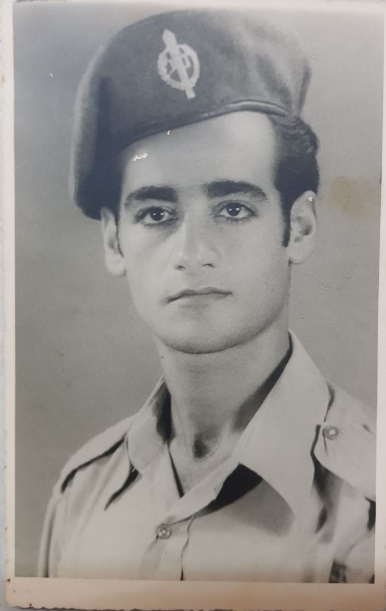 קיבלתי עבודה בים המלח ועבדתי במשך שבועיים עד שנשלח אליי צו גיוס לצבא. ראיתי שנותנים דחיות וביקשתי דחייה של 3 חודשים כי ההורים היו במצב כלכלי קשה ובדיוק רק התחלתי לעבוד. לא הסכימו אמרו שאם לא אתגייס יביאו לי משטרה. וכעבור חודש גייסו אותו.בצבא שרתתי בחיל גבעתי ונלחמתי במלחמת סיני. כל השנה הינו באימונים. מה שעושים ביום עושים בלילה. היו תמיד אימונים יום ולילה. באחד האימונים נפלתי לבור.לאחר השחרור כל שלושה חודשים היו לוקחים אותי למשך שלושה ימים למילואים ללא תשלום, עד לגיל 60.כשהשתחררתי מהצבא הסדיר התחלתי לעבוד במפעל מכתשים. במלחמת סיני גייסו אותי למילואים והשתתפתי במלחמה. נפגעתי קשה וקבלתי דרגה נמוכה- שחררו אותי מהצבא.בישראל פגשתי את שרה והתחתנתי אתה לאחר שחרורי מהצבא. אני ומשפחתי תמיד שמרנו על אורך חיים יהודי.האם יש לך בקשות מהדור שלנו?שיהיו אנשים טובים זה מעל הכל. שידאגו אחד לשני ויאהבו אחד את השני בלי סיבה מיוחדת. חשוב להיות אדם טוב. שיהיו בריאים וישמחו לטרום למדינה שלנו. קישור בין העדות לבין החומר הנלמד בשנים 1939-1945רקע היסטורי על עירק:במלחמת העולם הראשונה כבשו הבריטים את שטחה של עיראק. פייסל הראשון היה מלכה הראשון של עירק. עירק אמנם זכתה  מהבריטים לעצמאות בשנת  1921 אך הם שמרו על זכותם להעביר כוחות דרך עירק. לאחר מותו של פייסל הראשון ב-1933 מלך על עיראק בנו גאזי. עד שנת 1939 . שנים אלו התאפיינו בחוסר שקט פנימי בשל ניסיונות חוזרים ונשנים של הצבא לתפוס את השלטון. את גאזי ירש בנו פייסל השני, אולם לאור העובדה כי היה בן ארבע בלבד בעת מותו של אביו, דודו, עבד אל-אילאה, כיהן כעוצר עד שמלאו לפייסל 18 שנים. ב1941  פלשה הממלכה המאוחדת לעיראק בשל חששות מניתוק אספקת הנפט למערב ומהתקרבות הממשלה לגרמניה הנאצית. במשך שש שנים הייתה עיראק תחת הכיבוש הבריטי, שלאחריהן הוחזר שלטון המונרכיה ב-26 באוקטובר. 1947 שליטיה האמתיים של המדינה בתקופת השלטון הבריטי ועד 1958  היו הפוליטיקאי נורי א-סעיד, אשר כיהן כראש ממשלת עיראק 14 פעם בתקופה זו, ועבד אל-אילאה.עד הקמתה של מדינת עיראק העצמאית בשנת 1921 לא ידעו היהודים בה גילויי אנטישמיות, כמו פוגרומים ועלילות-דם. בתקופת המנדט הבריטי מעמדם המשפטי של היהודים היה זהה למעמד המוסלמים. בעיראק בשנת 1921 היו 87,488 יהודים. יהודים כיהנו בפרלמנט העירקי, הייתה להם  הזכות לנהל מערכות חינוך ודת עצמאיות וכן להתקבל למוסדות-חינוך ממלכתיים ולמשרות ממלכתיות. יהודים שלטו בנתח גדול מהיבוא והיצוא של עיראק והסחר בין עיראק למזרח הרחוק. היהודים נהנו אף מחופש דת.היחס כלפי היהודים:לאכזבתם של יהודי עיראק שקיוו להמשך המנדט הבריטי, המשטר המלוכני בעיראק שהוקם בשנת 1921 בראשות המלך פייסל הראשון, זכה בשנת 1932 בעצמאות. מעמד היהודים נשמר בתחילה תחת שלטון פייסל הראשון אך בשנת 1933 עלה לשלטון גאזי מלך עיראק והחלה אפליה כלפי היהודים ומעמדם הורע. רבים מהם נושלו ופוטרו ממקומות עבודותיהם. בנוסף מאז מאורעות תרפ"ט שהתרחשו בארץ ישראל חל מפנה ביחסם של השלטונות והחברה הסובבת בעיראק ליהודים. כצעד ראשון הוטל איסור על הפעילות הציונית בעיראק. באמצע שנות ה-30 הציונות הוצאה מחוץ לחוק על ידי הממשל העיראקי, ועקב כך הפעילות הציונית נאלצה. להמשיך תחת מעטה חשאיות. היא קיבלה תנופה בעיקר לאחר מאורעות הפרהו.הניסיון הראשון להפיץ גרסה אנטישמית בעיראק נעשה בשנת 1924 , כאשר פורסמו בעיתון מקומי זיכרונותיו של צדיק רסול אל- לאדרי ,עיראקי ממוצא כורדי שטען כי קיים קשר יהודי כלל-עולמי שמטרתו לחולל מהפכות בכל הארצות במגמה לנשל את תושביהן ולשלוט על משאביהן ועל מרכזי-הכוח בעולם. הסתה אנטישמית בנוסח זה לא הייתה ידועה עד אז בעיראק . הפרסום של דעה אנטישמית זו והגיבוי שניתן לה בעיתון 'אל-עאלם אל-ערבי' עוררו דאגה בקרב היהודים. היא היוותה המשך לרוח האנטי-ציונית שהתעוררה בארץ זו גם עקב הצהרת-בלפור וכללה התקפות על יהודי-עיראק והאשמתם בשיתוף-פעולה עם הציונות . בשנת 1920 ובתחילת 1921 החלה העיתונות העיראקית להעתיק מאמרים בגנות היהודים מהעיתונות הערבית הארצישראלית והמצרית. הקמת עיראק כמדינה ערבית עצמאית ב-1932 צמצמה את בסיס ההזדהות ואת המכנה המשותף שהיה מקובל על מרבית חלקי האוכלוסייה שלה. עד העצמאות בעיראק קיבלה חברת הרוב המוסלמית-ערבית את בני העדות והגזעים האחרים. מעצמאותה לא הסתפקה חברת הרוב בהזדהות מוסלמית או בכניעה לחוקי השריעה והוסיפה תנאים נוספים להזדהות הלאומיות הערבית. הלאומיות הערבית שצמחה בעיראק הפכה להיות מסגרת בלעדית ולא הותירה קיום לאלמנטים זרים או שונים. מסגרת זו סומלה בסמלים משותפים של גזע וזיכרון היסטורי משותף השוזר יחדיו את המוצא הערבי והדת המוסלמית. החלו אף להשמיע הצהרות לאומיות חריפות כלפי היהודים, בעיקר בשאלת העזרה לערביי ארץ-ישראל ובגנות הציונות. ההשפעה הנאצית בעיראק- בהתאם לחומר הנלמד 
(בהתייחסות לתעמולה הנאצית)עיראק, אמנם לא נכבשה ע"י היטלר, אך השפעת רעיונות הנאציזם בקרב העם בעיראק הביאה לעוינות ושנאה כלפי היהודי שחיו שם.עליית קרן הפאשיזם והנאציזם בקרב חוגים רחבים בעיראק בשנות השלושים הביאה לדחיית היהודים ולרגשות עוינות ושנאה גזעית כלפיהם.  הנציגות הגרמנית בבגדאד, בראשות מיופה-הכוח ד "ר פריץ גרובה, ראש השגרירות בבגדד ניהלה תעמולה תוך כדי מתן ממון רב, לקידום האינטרסים הגרמניים ולהפצת התעמולה הנאצית. גרובה ואנשיו פעלו במרץ רב ובהתמדה להחדרת השנאה ליהודים בקרב הנוער הערבי העיראקי. הם רכשו את העיתון 'אל-עאלם אל-ערבי' , שהיה בבעלות נוצרים , והפיצו באמצעותו את תעמולתם. בעיתון זה פורסם בהמשכים, החל באוקטובר 1933, ספרו של היטלר, 'מיין קאמפף' , בתרגום ערבי . במאי 1935 פורסם בעיתונות העיראקית, כי חיבור זה יצא לאור כספר , וציטוטים נרחבים ממנו מדברי-היטלר הובאו בהזדמנות זו בעיתונים .כך, גברה בהדרגה שנאת המשכילים והמוני-העם כלפי היהודים בעיראק , דבר שהורגש ביחסם העוין של המוסלמים והנוצרים בחיי היומיום. העיתונות הפרו-גרמנית בעיראק עסקה בנושאים הקשורים בעליית הנאציזם והטיפה לחיקוי המשטרים הפאשיסטיים . היא ליבתה את היצרים נגד היהודים. פעילותו של גרובה והאירועים הקשורים בגרמניה הנאצית זכו בעיתונות זו לתהודה גדולה ולאהדה רבה. כך , למשל , הבליט עיתון 'אל-עאלם אל-ערבי' את קבלת- הפנים הרשמית שערך גרובה לרגל חגה הלאומי של גרמניה בשנת 1935 והברכות ששיגר המלך ע'אזי להיטלר לרגל החג. בסמוך לכך פרסם עיתון זה בעמודיו הראשונים את נאומו של היטלר ברייכסטאג במלואו . תידר מקורב של המלך פייסל שכיהן בתפקידים בכירים ביקר בגרמניה הנאצית בשנת 1937 ושב עם רשמים חיוביים. בעקבות ביקורו הוא הציע לגרובה לתרגם לערבית את נאומי היטלר, ובכלל-זה את נאומו בנירנברג. בשנת 1934  פוטרו עשרות פקידי ממשל יהודים ממשרדי הכלכלה והתחבורה, החל משנת 1935  החלו להגביל באופן לא רשמי את מספר התלמידים היהודים בבתי הספר הממשלתיים, ובשנת 1936  פוטרו 300 פקידי ממשל יהודים, בהם בכירים רבים. פגיעות פיסיות ביהודים בעיראק אירעו לראשונה בערב ראש-השנה תרצ "ז  16 בספטמבר 1936 , כאשר נרצחו שני יהודים . למחרת  ב- 17 בספטמבר , שהוכרז כיום פלסטין , נורה ונהרג יהודי נוסף . ביום הכיפורים תרצ"ז, 27בספטמבר הושלכה פצצה , שלא התפוצצה , על בית-כנסת יהודי בבגדאד . המאורעות הללו הטילו אימה על היהודים , והם הסתגרו בבתיהם בשעות הערב . השלטונות והעיתונות העיראקיים דרשו מפרנסי העדה לפרסם הצהרה כי אין ליהודי עיראק קשר עם הציונות ועם ארץ-ישראל . ראש העדה נענה לדרישה זו , אך הצהרתו לא הועילה . כעבור זמן קצר שוב הושלכה פצצה , בפעם זו על מועדון יהודי . באותם ימים נורה למוות יהודי נוסף , והממשלה אסרה על היהודים להשתתף בהלוויתו. נוכח המצב החמור הסתגרו היהודים בבתיהם , ובמשך שלושה ימים ( 7 -9 באוקטובר 1936 הושבת המסחר בבגדאד . הממשלה נאלצה להתערב ואיימה בהטלת עונשים כבדים על המסיתים . רק אז חזרו היהודים לעיסוקיהם , אך המשיכו להסתגר בבתיהם בשעות הערב . אף -על-פי- כן נמשכו הפגיעות ביהודים וכעבור ימים אחדים שוב נרצחו שני יהודים.מאמצי הבריטים להגביל את הפעילות הגרמנית בעיראק נתקלו בקשיים , בשל הגיבוי שקיבלו הגרמנים מאישים מרכזיים בממשל העיראקי ובעיקר אלה שנמנו עם החוגים הלאומניים . כך למשל נכשלו מאמצי הבריטים להביא לפיטורי המורים הגרמנים שפעלו בעיראק . מורים אלה נהנו מן החסות של ד"ר פאצ'ל אל-ג'מאלי וד" ר סאמי שוכת, שעמדו בראש מערכת החינוך , אשר לא זו בלבד שלא פיטרו את המורים הגרמנים אלא שלחו צעירים עיראקים לגרמניה הנאצית להשתלמויות, לביקורים ולהשתתפות בוועידת הנוער ההיטלראי. התפתח ארגון נוער צבאי למחצה בשם "אל-פֻתֻוַה" שעוצב על פי דגם הפאשיזם האירופי והנוער ההיטלראי. בסוף שנות ה-30 מנה הארגון כ-63,000 חברים. תנועת "אל פתווה" טענה אף שיש לדקדק במצוות האסלאם. בשלב מסוים הייתה חובה לסטודנט ומורה בעיראק להצטרף לתנועה – כולל יהודים שהיו שייכים לקבוצות אלו.סאמי שוכת אף ביטא את דעתו האנטי-יהודית בגלוי וב-1939 הכריז: "היהודי מאוהב בזהב ואין לו קיום בלעדיו".בנוסף, הוגברו הלימודים הגרמניים בבתי-הספר בעיראק וספרי-הלימוד שבשימוש נעשו לאומניים יותר וחדורים שנאת זרים . השתרשות התעמולה הנאצית בקרב הנוער , קציני-צבא וחוגים רחבים בציבוריות העיראקית הייתה לה השלכה מידית על מצב היהודים.   בשנת 1939 הגיע לבגדאד המופתי הירושלמי חאג' אמין אל חוסייני ונעשה שותף פעיל בהסתה ובתעמולה אנטישמית קשה  כנגד היהודים בעיראק. גולים סורים היו אף הם פעילים בתנועות אלו. בהפגנות, בכרוזים ובעיתונות פורסמה הסתה גלויה כנגד היהודים. שבועון הנוער העיראקי "אל־הדאיה אל־אסלמיה" הקדיש את מאמריו, בנוסף לתעמולה אנטי־ציונית, גם להתקפות אנטי־יהודיות. החוגים הלאומנים הפעילו לחצים על ראשי הקהילה היהודית לפרסם הצהרות התנגדות לציונות ותמיכה במאבקם של ערביי ארץ ישראל. היהודים עשו ככל יכולתם כדי להראות את נאמנותם לעיראק ותרמו עשרות אלפי לירות למטרות לאומיות שונות. הממשלה ניצלה את מצבם כדי לסחוט מהם כספים נוספים וגם המופתי אל־חוסייני ועוזריו, שארגנו את התעמולה האנטי יהודית, סחטו באיומי רצח כספים מיהודי עיראק למען קרן המנהיגים שניהלו את הפרעות בארץ ישראל.מרד רשיד עאליב-1 באפריל 1941 פרץ בעיראק מרד רשיד עאלי, במהלכו נתפס השלטון על ידי קבוצת קציני צבא פרו-נאצים בראשות רשיד עאלי אל-כילאני. במהלך המרד חודשה אף המלחמה האנגלו-עיראקית,  הבריטים פלשו לעיראק בשל חששות מניתוק אספקת הנפט למערב ומהתקרבות הממשלה לגרמניה הנאצית. ההתנכלויות כלפי יהודים התגברו , בעיקר מחוץ לבגדאד, וההסתה כנגד היהודים החמירה. נערכו הפגנות בערים הגדולות שלא פעם הסתיימו בפגיעה ביהודים. חברי תנועת "אל פתווה" אורגנו בכנופיות חמושות שנקראו "כתאייב אל־שבאב" ("גדודי הנוער") וקיבלו סמכויות שיטור שנוצלו לרדיפת היהודים. יהודים נאסרו ועונו והואשמו בריגול ואיתות למטוסים הבריטים. כסף רב נסחט מהקהילה לצורכי המלחמה בבריטים. רכוש רב, בין השאר שני בתי ספר בבגדאד, הופקע. הסופר סמי מיכאל, עטור מגוון פרסי ספרות ודוקטורטים לשם כבוד, שהיה עד לפּרעות, סיפר כי תעמולה נגד היהודים התנהלה ברדיו המקומי וברדיו ברלין בערבית. על האווירה ששררה ברחוב אמר: "ראיתי את הסיסמאות המשורטטות על הקירות בדרך לבית הספר, שהיטלר מחסל את החיידקים".  "על כך כתב בספרו סופה בין הדקלים" המתאר את מהלך חייו של ילד יהודי בעיראק בזמן "הפרהוד" ושל הסובבים אותו.אל-פרהודהפגיעות הפיסיות ביהודי עיראק הגיעו לשיאם בפוגרום שנערך בהם ב- 1- 2 ביוני 1941 ושנודע בכינוי 'אל-פרהוד'. בחג השבועות 1941 התחולל פוגרום ביהודי בגדאד הידוע בשם "הפרהוד" (מערבית – פוגרים בזיזה). בפוגרום נרצחו להארכת מומחים כ- 179 יהודים, 2,118 נפצעו, 242 ילדים היו ליתומים ורכוש רב נבזז. הפוגרום כלל אונס נשים, הרס בתי כנסת והתעללות קשה בתינוקות וקשישים. העיראקים השתמשו בכל אמצעי שעמד לרשותם כולל נשק קר וחם, ואף דריסה עם כלי רכב.מספר בני האדם שרכושם נבזז הגיע לכ-50,000 בני אדם, כחודש קודם לכן בוצע פוגרום בעיר בצרה. לעזרתם של היהודים בבצרה חשו מספר תושבים מוסלמים, אשר הגנו עליהם. נבזז שם רכוש רב, לא היו פגיעות בנפש. יש לציין כי חלק מהיהודים בבגדאד ניצלו בזכות שכניהם המוסלמים שבחרו שלא להצטרף להמון והסתירו אותם תוך כדי שהם מסכנים את עצמם. הטבח נפסק רק כשהבריטים נכנסו לתוך בגדאד והפסיקו את הפוגרום. יש לציין שהבריטים ידעו יום קודם לכן מה מתרחש – אך בחרו להעלים עין, כמו גם גורמי השלטון העיראקיים שהעדיפו לתת להמון לפרוק את זעמו. הפוגרום ביוני 1941 הכניס ספקות בלב היהודים , ערער את ביטחונם באפשרות של חיי-שלום מסודרים ועורר חשבון-נפש נוקב ורציני בקרב אישים. התגובה המידית בקרב היהודים , ובכללם החוגים שביקשו להשתלב בחברה העיראקית ובתרבותה , באה לידי ביטוי ברצון להגר מהארץ . רצון זה היה עז במיוחד בחודשים שלאחר הפוגרום . משפחות רבות פנו למשרד הפנים והמתינו שעות רבות להוצאת דרכונים . אך באותו זמן היו שערי הקליטה בארצות העולם נעולים בפניהם . ארצות אירופה היו שרויות במלחמה והיטלר שלט בחלק גדול מהן . העשירים ביקשו להגר לאמריקה , או להודו ולאיראן . אך איראן בלבד נתנה אשרות-כניסה ליהודים , ורק לעונת הקיץ.הפּרעות שימשו גורם מאיץ לצמיחתה של המחתרת הציונית בעיראק.שינוי דראסטי שהביא לריסון היסודות הפרו-נאציים בעיראק חל לאחר שנורי אל- סעיד עלה לשלטון והרכיב את הממשלה באוקטובר 1941 . ממשלה זו רדפה את אוהדי הנאציזם  על-ידי הגליות, מעצרים , מאסרים ועריכת משפטים שבהם נידונו אחדים מהם למוות וקרוב ל-30 מהם רוכזו במחנות-מעצר עד תום מלחמת-העולם השנייה . צעדים תקיפים אלה הטילו אימה ופחד בשורות החוגים הלאומניים בעיראק , שיתקו את הפעילות הפוליטית הפנימית, שמו קץ לאינטריגות ולחתרנות הפנימית והשרו אווירה של ביטחון בארץ . כליאת היסודות הפרו-נאציים מאחורי סוגר ובריח והשיפור שחל במצב המלחמה לטובת בנות-הברית שיקמו את בטחונה של ההנהגה היהודית בעיראק , שנתערער עקב הפוגרום . גם השגשוג הכלכלי וההתעשרות הקלה , שמהם נהנו יהודי עיראק באותה תקופה , מיתנו את עוצמת הזעזוע ואף עודדו את ראשי העדה לפנות שנית לממשלה העיראקית בבקשה לקבלת סיוע ועזרה כספית לנפגעים . בפעם הזו נענתה הממשלה בחיוב , וההנהגה היהודית קיבלה הבטחה מפורשת מראש-הממשלה ומשר האוצר.בבגדאד אף הוקמה אנדרטה לזכרם של הנרצחים.אחדים ממנהיגי היהודים ביקשו לראות ב'פרהוד' אירוע חריג שהתרחש בנסיבות מיוחדות  של היעדר ממשלה סדירה. הראיה לכך היא העובדה , שהפרעות פסקו מיד כשהוקמה  ממשלה חוקית . אחד המנהיגים, יוסף אל-כביר הגיע למסקנה כי : "לא תיתכן תופעה כזו , ולא היתה כזו בארץ הזו , אלא בעיתות של היעדר ממשלה סדירה" . ההנהגה היהודית ביקשה להמעיט ככל האפשר מעוצמת הזעזוע שגרם "הפרהוד", על-כן גנזה את הדין-וחשבון של ועדת-החקירה הממשלתית שהועבר אליה ומנעה התכנסות ליד קבר-האחים הענקי שנקברו בו קורבנות הפוגרום . עם זאת מסקנות הנוער היהודי עקב הפוגרום היפנה עורף למנהיגות היהודית המסורתית, שהוסיפה לדבוק באמונה בדבר האפשרות של המשך הקיום היהודי בעיראק . הנוער חיפש את דרכו בשני כיוונים מנוגדים : - האחד - הציונות שקמה לתחייה בעיראק בשנת 1942 , לאחר שחוסלה כמעט כליל באמצע שנות ה-30 , והשני - פעילות במסגרת המפלגה הקומוניסטית , שאף היא חידשה את פעילותה בעיראק לאחר שרוסיה הסובייטית נכנסה למלחמה לצד בנות-הברית בקיץ 1941 .לטענתם, ההנהגה היהודית בעיראק לא השכילה להבין , כי סיכויו של רעיון ההשתלבות בעיראק אחרי הקמתה כמדינה ערבית עצמאית היו אפסיים מלכתחילה . הלאומיות הערבית, ובמיוחד התנגדותה הבלחי מתפשרת לתנועה הציונית, לא הותירה סיכוי כלשהו להגשמת רעיון השילוב שטיפחו ראשי העדה היהודית בעיראק . השנאה ליהודים , אשר ניזונה מעליית חשיבות הנאציזם, הפאשיזם ומהסכסוך בארץ-ישראל בשנות ה-30 והיתה נחלת חוגים רחבים בציבוריות העיראקית , הולידה במחצית השנייה של שנות ה-40 את האנטישמיות הממלכתית שנקטו הממשלות העיראקיות השונות . הפוגרום ביהודי בגדאד ביוני 1941 הותיר אימה ופחד בקרב היהודים כולם . החשש מפני חזרתו, לצד מדיניות הדיכוי והרדיפות שנקטו שלטונות עיראק אחרי הקמת מדינת ישראל , הביאו בסופו של דבר לעקירת רוב היהודים מעיראק ועלייתם לישראל .במבצע "עזרא ונחמיה" שנערך כעשור לאחר הפרהוד – שהחל ב-1950 ונמשך עד 1952 - בחרו 90 אחוז מיהודי עיראק, כ-120 אלף איש ואישה, לעזוב אותה ולעלות למדינת ישראל.נספחיםהמשורר עזרא מורד בפואמה שחיבר בעקבות הפרהוד:“הַכּוּ! הַכּוּ בַּ”יְהוּד”! הַכּוּ לְלֹא הֶרֶף!בָּאוּ יְמֵי פַרְהוּד הֶפְקֵר שֹׁד וָהֶרֶג!”יְהוּדִיָּה כְּשֵׁרָה אוֹי לָהּ לַבּוּשָׁהגּוֹיִים כִּבּוּ נֵרָהּ וּמַחֲצוּ רֹאשָׁהּיֶלֶד קַט נֶאֱנַח בִּקְרִיאַָה נוֹאֶשֶׁת“הַצִּילוּ!” חִישׁ הָשְׁלַךְ כְּמוֹ חֵץ מִקֶּשֶׁתכִּתּוֹת כִּתּוֹת יַחְדָיו עַל בְּנֵי עַמֵּנוּאָנְסוּ הָרְגוּ גַּם טַף שָׁפְכוּ אֶת דַּמֵנוּ סוֹף סוֹף לַמַּהֲפַָּךְ יוֹרֵשׁ עֶצֶר בָֹּעִירדַּמֵּנוּ רַק נִשְׁפָּךְ זָעַק מִכָּל קִירהַמֵּתִים קֻבְּרוּ אֱלֶי קֶבֶר אָחִיםוְהַזַּעַם נִנְצַר בִּלְבָבוֹת בּוֹכִיםיְחֶזְקֵאל אָז נִבָּא חֲיִי בְּדַָמַיִךְכִּי שׁוֹאַת אֵירוֹפָּה לֹא פָּסְחָה עָלַיִךְ!אַךְ בַּלְבָבוֹת מֵאָז אֵש עַזָּה יוֹקֶדֶתאָכֵן מַשְּׁהוּ זָז עָרַג לַמּוֹלֶדֶת".רפלקציהאיך הרגשת במהלך הריאיון?סבי תמיד אהב לשתף אותנו בסיפורים מהתקופה בה חיי בעיראק. הוא עלה לארץ ישראל רק בגיל 14 אז היו לו הרבה זיכרונות מהתקופה ההיא. אני זוכר שבתור ילד תמיד אהבתי להקשיב לסיפורים שלו והתעניינתי בחייו. אהבתי אותו מאוד. סבי אמנם נפטר לפני התחלת הפרויקט אך בראיונות קודמים של סבי רגשותיי היו מעורבים. מצד אחד, שמחתי לשמוע על חייו בעיראק נהניתי לשמוע במיוחד את הפרטים הקטנים בחייו אותם זכר באופן כמעט מופתי, אך מצד שני הזדעזעתי מסיפורי הפרעות ותיאורי החיים שלו שם.כשסבי סיפר על המשפחה המוסלמית שהצילה אותו הרגשתי מעין הקלה, תקווה באנשות.מה אני לוקח איתי מהריאיון לחיים?עיני נפקחו. שמתי לב לכל הדברים שאני לוקח כמובן מאליו שהיו חסרים בילדותו של סבי ואפילו בתהליך התבגרותו, הקליטה בארץ, האפליה על הרקע העדתי שהייתה כה כואבת לסבי עד יום פטירתו. המידע שהובא בעבודה זו הוא בהתאם לשאלות מובנות לכן לא מובא הרבה מידע על כך, אך סבי מעולם לא חדל לספר מתוך כאבו על האפליה של מדינת ישראל כלפי המזרחים. הפולנים ששוכנו בבתים בתל אביב ומשפחתו של סבי, שהיו צריכים לבנות אוהל ליד באר שבע בתקופה ההיא. חבריהם שחיו במושבים של מזרחים שלא קיבלו עזרה מהמדינה כמו הקיבוצים. סבי מספר שמשפחתו מאוד התרגשה לבואם לארץ ישראל, ארץ הקודש. הם ציפו להגיע אליה כל ימי חייהם ושמעו המון סיפורים טובים עליה. זוהי הייתה משאלת חייו, אך כאשר הגיעו ארצה הם רוססו כמו חיות פרא. סבי מתאר תמונה, בה הם התגנדרו לבואם לארץ, לבשו חליפות, שמלותיהם הטובות ביותר ובהגיעם לארץ האנשים שקיבלו אותם וריססו אותם, כביכול האנשים שידיהם על העליונה, לבשו חולצות בלויות ומכנסיים קצרים.אני הזדעזעתי משומעי על גילויי הגזענות. בעבודה זו חברי לכיתה כתבו על גילויי הגזענות על רקע גזע, מצד החברה בגרמניה הנאצית, אך אני גיליתי גילויי גזענות על רקע עדתי בתוך החברה היהודית. אירוניה כואבת.יותר מכל אני לוקח על עצמי את הערך של אהבת חינם, יש לקבל את כולם ולשים סוף לאפליה ולגזענות.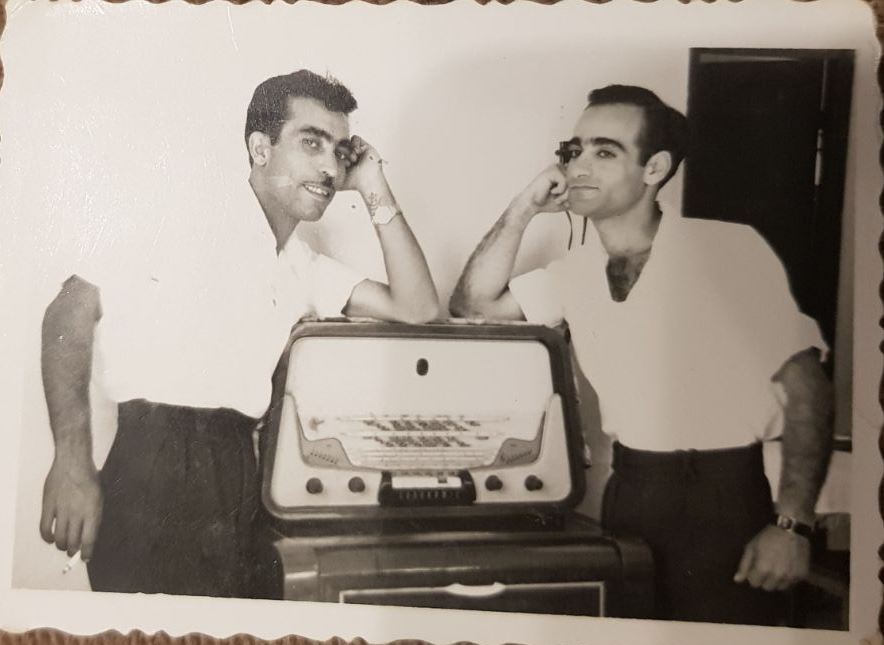 בתמונה, סבי נעים נמצא בצד ימין, מאזין לשירים עם בעלה של אחותו דליה.ביבליוגרפיהסמי מיכאל, סופה בין הדקלים, הוצאת עם עובד, תל אביב, 1975.נסים קזז, ‏דו"ח ועדת-החקירה מטעם ממשלת עיראק על מאורעות 1–2 ביוני 1941.http://www.ybz.org.il/_Uploads/dbsAttachedFiles/Article_8.4(1).pdfעופר אדרת, ליל הבדולח של יהודי עיראק, באתר הארץ, 30 במאי 2014.https://www.haaretz.co.il/.premium-1.2335776משה בן עטר, הפרהוד – חג שבועות השחור של יהודי עיראק, באתר הארץ, 16 במאי 2018.https://www.haaretz.co.il/BLOG-1.6094334הפרהוד – ויקיפדיהhttps://he.wikipedia.org/wiki/%D7%94%D7%A4%D7%A8%D7%94%D7%95%D7%93יוטיוב,  הנאציזם בעיראק - הפרהוד פרעות 1941.https://www.youtube.com/watch?v=VuWas9GvgJc מרכז מורשת יהדות בבל – הפרהוד.https://www.bjhc.org.il/ 8. אתר בית התפוצות, הקשר הרב-דורי https://www.bh.org.il/he/%D7%97%D7%99%D7%A0%D7%95%D7%9A/%D7%94%D7%A7%D7%A9%D7%A8-%D7%94%D7%A8%D7%91-%D7%93%D7%95%D7%A8%D7%99/